Конспект урока по математике в 3 классе«4 арифметических действия. Закрепление»Тип урока: закрепление изученного.Цель урока:  повторить знания о взаимосвязи всех арифметических действияхЗадачи урока:- закрепление умения решать задачи и примеры изученных видов, задачи на нахождение Р и площади фигур
– развивать приёмы умственных действий (анализ ,синтез, сравнение, обобщение), формирование навыков алгоритмического мышления;
– воспитание коммуникативного взаимодействия, умения учебного сотрудничества, умения договариваться при получении общего результата, знакомство с историей города через содержание урока.Оборудование: презентация к уроку, индивидуальные задания по группамХод урока. I. Организационный момент. Самоопределение учащихся к деятельности.Цель: включение учащихся в деятельность на личностно-значимом уровне.– Ребята, прочитайте высказывания на экране (Слайд 2):– Как понимаете эти слова? Это и будет девизом нашего урока.  А также нам понадобятся 2 А и 2 В (аккуратность, активность, внимательность, взаимопомощь) - Я вам всем желаю сегодня удачи.II. Актуализация знаний учащихся.Цель: повторение изученного материала и выявление затруднений в деятельности каждого учащегося.Групповая работа « Что я знаю о…»  (слайд 3)(дети по группам вспоминают все правила по каждому арифметическому действию)III. Самостоятельное формулирование темы и цели урока.Сегодня мы с вами не просто повторим всё, что связано с арифметическими действиями, но и попутешествуем виртуально по своему родному городу (беседа о городе)    (4 слайд)  Как можно прибыть в наш город? На чем?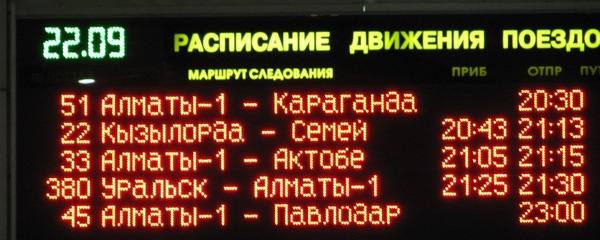 IV. Повторение ранее изученного.1. Устный счёт « Привокзальное табло»Ответить на вопросы:- Какой поезд и в каком направлении отправляется раньше?  (на 2 с половиной ч)- На сколько раньше отправляется поезд № 22 чем поезд № 33? ( на 2 минуты)- Какой поезд отравляется позже всех? ( № 45) 2.  Работа в парах « Знатоки экскурсоводы» (слайд 6)- записать числоГод основания Семипалатинской крепости?     1718Сколько кинотеатров в  городе Семей?   3 Сколько мостов в городе Семей?    4Какой номер твоей школы?   30Сколько рек протекает через наш город? 1Заменить самое большое число суммой разрядных слагаемых.1718 = 1000 + 700 + 10 + 83. Экскурсия по старому городу (фото). (слайд 7)Ответить на вопрос: Сколько лет городу сейчас? 2013  -1718 = 295 (лет)4. Составим задачу (слайд 8)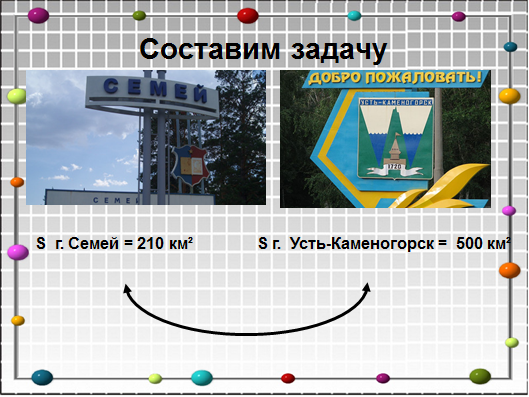 Сравнить площадь нашего города и города Усть-Каменогорска.500 – 210 = 290 км² - разницаФ И З М И Н Т К А «Танец на стуле» ( песня-зарядка)5.  Геометрическая задача (слайд 9) Отгадаем одно из мест отдыха наших горожан, когда решим задачу. У доски ребёнок объясняет ход решения. Отгадка: Детский парк отдыха.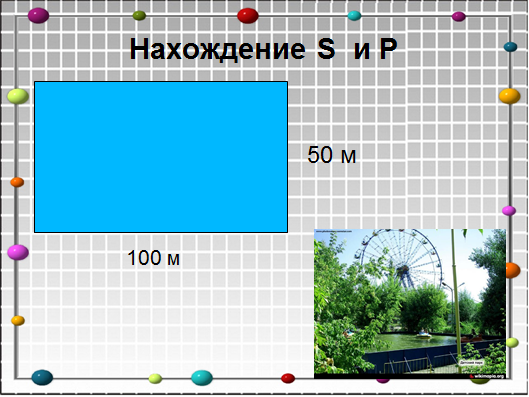 6. Составить уравнение  (слайд 10) На счёту города 73 школы. В черте города находится 56 общеобразовательных школ и несколько школ в сельской местности. Сколько школ в сельской местности?56 + х = 73Х = 177. Составить примеры (слайды 11 -14) 1) Высота памятника в парке Победы 18 м. Воин - победитель высотою 3 м. Во сколько раз памятник выше скульптуры воина?2) В XIX веке Семипалатинск был местом политической ссылки. В 1854-1859 годах в городе проживал сосланный русский писатель  Ф. М. Достоевский, который написал в Семипалатинске ряд своих произведений. Сколько лет прожил писатель в городе?3) На Семипалатинском ядерном полигоне было произведено не менее 456 ядерных испытаний, из них 30 наземных ядерных взрывов , 86 -  воздушных, а остальные – подземные. Сколько подземных взрывов было произведено?4) Определить период времени, когда проводились взрывы на полигоне. 1949—1989 годах5) Одна из трёх марок блока была приурочена к 10-й годовщине с момента прекращения ядерных испытаний в Семипалатинске. Номинал  1 марки — 15 тенге. Сколько заплатим за все 3 марки?6) Длина главного пролёта моста составляет 750 м, общая длина 1086 м. Сколько м отводится на подъездные пути?18 : 3 = 6 м                456 – 30 – 86               456 – ( 30 + 86) =340 взрывов1859 -  1854 = 5 лет             1989 – 1949 = 40 лет           15 х 3 = 45     1086 – 750 = 336 мV. Итог урока. Рефлексия.Цель: осознание учащимися своей УД (учебной деятельности), самооценка результатов деятельности своей и всего класса.Я узнал для себя новое…Я повторил и закрепил умение…VI. Домашняя работа – В таких конвертах раньше мы отправляли письма нашим родным, друзьям. На конверте изображён кинотеатр «Октябрь» нашего города. 1. Решить задачуВ городе также работают 15 стоматологических клиник, более 300 аптек и более 850 аптечных отделов, единственный в стране научно-исследовательский институт радиационной медицины и экологии, Больница сестринского ухода Красного Полумесяца и Красного Креста. Сколько всего специализированных медицинских учреждений?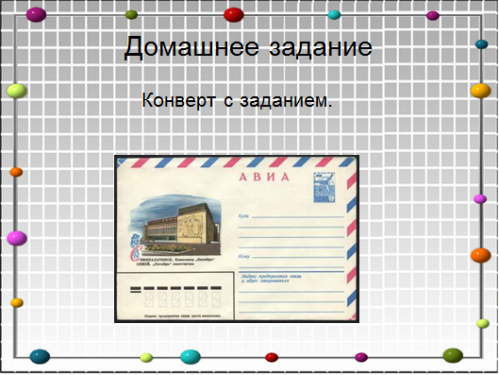 2. Решить примеры500 - (204 + 198) + ( 300 – 126 )=  400 + 507 – (504 - 298 + 185)=                                                                                            3. Найти интересную информацию о нашем городе.